EMPRESA:ALETIUS SPAIN SLALETIUS SPAIN SLALETIUS SPAIN SL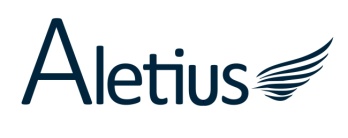 Actividad:To provide services and solutions in the Big Data arena to big companies in Spain and abroad.To provide services and solutions in the Big Data arena to big companies in Spain and abroad.To provide services and solutions in the Big Data arena to big companies in Spain and abroad.To provide services and solutions in the Big Data arena to big companies in Spain and abroad.PUESTO:Software engineer with 0 – 2 years of experienceSoftware engineer with 0 – 2 years of experienceSoftware engineer with 0 – 2 years of experienceSoftware engineer with 0 – 2 years of experienceFunciones a desempeñar:Develop, Implement, Manage and Improve (technical service orientated) visual reports and dashboards that address specific customers business needs according to our quality and security standards.Work with the commercial team to develop customers proposals for continued success Develop, Implement, Manage and Improving Aletius internal systemsDevelop, Implement, Manage and Improve (technical service orientated) visual reports and dashboards that address specific customers business needs according to our quality and security standards.Work with the commercial team to develop customers proposals for continued success Develop, Implement, Manage and Improving Aletius internal systemsDevelop, Implement, Manage and Improve (technical service orientated) visual reports and dashboards that address specific customers business needs according to our quality and security standards.Work with the commercial team to develop customers proposals for continued success Develop, Implement, Manage and Improving Aletius internal systemsDevelop, Implement, Manage and Improve (technical service orientated) visual reports and dashboards that address specific customers business needs according to our quality and security standards.Work with the commercial team to develop customers proposals for continued success Develop, Implement, Manage and Improving Aletius internal systemsSE REQUIERE:Graduated Software Engineer Graduated Software Engineer Graduated Software Engineer Graduated Software Engineer Experiencia:Technical mastery in:Web technologies: HTML 5, CSS and XMLUnix/LinuxPythonShell scriptingNetworking protocols and technologies, e.g. TCP/IP, Firewalls, Routers.Basics of Photoshop or GimpDesirable experience with some of the following tools:NagiosWebsphereVirtual machine environments: VMware, etcFamiliarity with Windows Server administration PHPC/C++GitSecurity Information and Event Management toolsTechnical mastery in:Web technologies: HTML 5, CSS and XMLUnix/LinuxPythonShell scriptingNetworking protocols and technologies, e.g. TCP/IP, Firewalls, Routers.Basics of Photoshop or GimpDesirable experience with some of the following tools:NagiosWebsphereVirtual machine environments: VMware, etcFamiliarity with Windows Server administration PHPC/C++GitSecurity Information and Event Management toolsTechnical mastery in:Web technologies: HTML 5, CSS and XMLUnix/LinuxPythonShell scriptingNetworking protocols and technologies, e.g. TCP/IP, Firewalls, Routers.Basics of Photoshop or GimpDesirable experience with some of the following tools:NagiosWebsphereVirtual machine environments: VMware, etcFamiliarity with Windows Server administration PHPC/C++GitSecurity Information and Event Management toolsTechnical mastery in:Web technologies: HTML 5, CSS and XMLUnix/LinuxPythonShell scriptingNetworking protocols and technologies, e.g. TCP/IP, Firewalls, Routers.Basics of Photoshop or GimpDesirable experience with some of the following tools:NagiosWebsphereVirtual machine environments: VMware, etcFamiliarity with Windows Server administration PHPC/C++GitSecurity Information and Event Management toolsAptitudes personales:Proficiency in written and spoken EnglishStrong analytical and problem solving skillsPriority settings: ability to manage multiple tasks and resourcesCreative and Innovation skillsEffectively communication skills (ie status, issues, and escalations) to management and customers Working with others skillsProficiency in written and spoken EnglishStrong analytical and problem solving skillsPriority settings: ability to manage multiple tasks and resourcesCreative and Innovation skillsEffectively communication skills (ie status, issues, and escalations) to management and customers Working with others skillsProficiency in written and spoken EnglishStrong analytical and problem solving skillsPriority settings: ability to manage multiple tasks and resourcesCreative and Innovation skillsEffectively communication skills (ie status, issues, and escalations) to management and customers Working with others skillsProficiency in written and spoken EnglishStrong analytical and problem solving skillsPriority settings: ability to manage multiple tasks and resourcesCreative and Innovation skillsEffectively communication skills (ie status, issues, and escalations) to management and customers Working with others skillsSE OFRECESE OFRECESE OFRECESE OFRECESE OFRECERemuneración:Based on experienceBased on experienceBased on experienceBased on experienceContrato: Full time, permanent contractFull time, permanent contractFull time, permanent contractFull time, permanent contractLugar de trabajo:MadridMadridMadridMadridFORMA DE CONTACTOFORMA DE CONTACTOFORMA DE CONTACTOFORMA DE CONTACTOFORMA DE CONTACTOPersona de contacto:Ignacio RománE-mail:Ignacio.roman@aletius.comIgnacio.roman@aletius.com